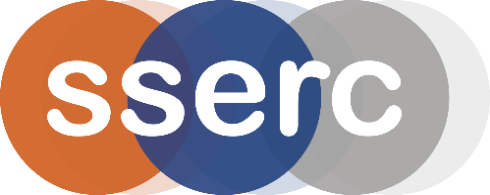 Activity assessedInt1 PPA1-1 - Effect of Temperature Changes on Dissolving SpeedDate of assessment8th July 2021Date of review (Step 5)SchoolDepartmentStep 1Step 2Step 3Step 4Step 4Step 4List Significant hazards here:Who might be harmed and how?What are you already doing?What further action is needed?ActionsActionsActionsList Significant hazards here:Who might be harmed and how?What are you already doing?What further action is needed?by whom?Due dateDoneThere are no Specific hazards associated with this experiment.There are no Specific hazards associated with this experiment.There are no Specific hazards associated with this experiment.Description of activity:Sugar crystals are dissolved in water of different temperatures.Additional comments:The only significant risks are those associated with use of a Bunsen Burner – see separate risk assessment